WAVE CHURCH SD  |  A GOD OF COMPASSION  JONAH 4  |  Nov. 3, 2019JONAH REVEALS TO US GOD’S HEART FOR HIS PRODIGAL CHILDREN.Jonah 3:10-4:1 (ESV)  10 When God saw what they did, how they turned from their evil way, God relented of the disaster that he had said he would do to them, and he did not do it. 1 But it displeased Jonah exceedingly, and he was angry.WE CAN OBEY GOD AND STILL NOT GET WHAT WE WANT.Jonah 4:2 (ESV)  2 And he prayed to the Lord and said, “O Lord, is not this what I said when I was yet in my country? That is why I made haste to flee to Tarshish; for I knew that you are a gracious God and merciful, slow to anger and abounding in steadfast love, and relenting from disaster. PRAYER IS THE SUREST WAY TO MAKE MY FAITH SURVIVE.Exodus 34:4-7 (ESV)  4 So Moses cut two tablets of stone like the first. 
And he rose early in the morning and went up on Mount Sinai, as the Lord had commanded him, and took in his hand two tablets of stone. 5 The Lord descended in the cloud and stood with him there, and proclaimed the name of the Lord. 
6 The Lord passed before him and proclaimed, “The Lord, the Lord, a God merciful and gracious, slow to anger, and abounding in steadfast love and faithfulness, 7 keeping steadfast love for thousands, forgiving iniquity and transgression and sin, but who will by no means clear the guilty, visiting the iniquity of the fathers on the children and the children’s children, to the third and the fourth generation.”WHEN WHAT YOU SEE AND WHAT YOU BELIEVE ABOUT GOD DO NOT MATCH, LEAN ON WHAT YOU BELIEVE. Jonah 4:3-4 (ESV)  3 Therefore now, O Lord, please take my life from me, for it is better for me to die than to live.” 4 And the Lord said, “Do you do well to be angry?”  GOD IS NOT EXHAUSTED BY OUR WAYWARD HEARTS.Jonah 4:5-8 (ESV)  5 Jonah went out of the city and sat to the east of the city and made a booth for himself there. He sat under it in the shade, till he should see what would become of the city. 6 Now the Lord God appointed a plant and made it come up over Jonah, that it might be a shade over his head, to save him from his discomfort. So Jonah was exceedingly glad because of the plant. 7 But when dawn came up the next day, God appointed a worm that attacked the plant, so that it withered. 8 When the sun rose, God appointed a scorching east wind, and the sun beat down on the head of Jonah so that he was faint. THANK GOD HE IS IN CONTROL OF THE STORY.Jonah 4:8-11 (ESV)  8 And he asked that he might die and said, “It is better for me to die than to live.” 9 But God said to Jonah, “Do you do well to be angry for the plant?” And he said, “Yes, I do well to be angry, angry enough to die.” 10 And the Lord said, “You pity the plant, for which you did not labor, nor did you make it grow, which came into being in a night and perished in a night. 11 And should not I pity Nineveh, that great city, in which there are more than 120,000 persons who do not know their right hand from their left, and also much cattle?” PITY “to have compassion, to grieve over someone or something, 
to have your heart broken, to weep for it.”GOD WEEPS OVER LOST PEOPLE.Isaiah 63:9 (ESV)  9 In all their affliction he was afflicted, and the angel of his presence saved them; in his love and in his pity he redeemed them; he lifted them up and carried them all the days of old. GOD HAS ATTACHED HIS HEART TO US, AND REFUSES TO GIVE UP ON US.Luke 19:41-44, Luke 13:34-35, Luke 23:34GOD IS A GOD OF COMPASSION WHO WEEPS OVER THE LOST; WILL WE JOIN HIM? CONNECT. 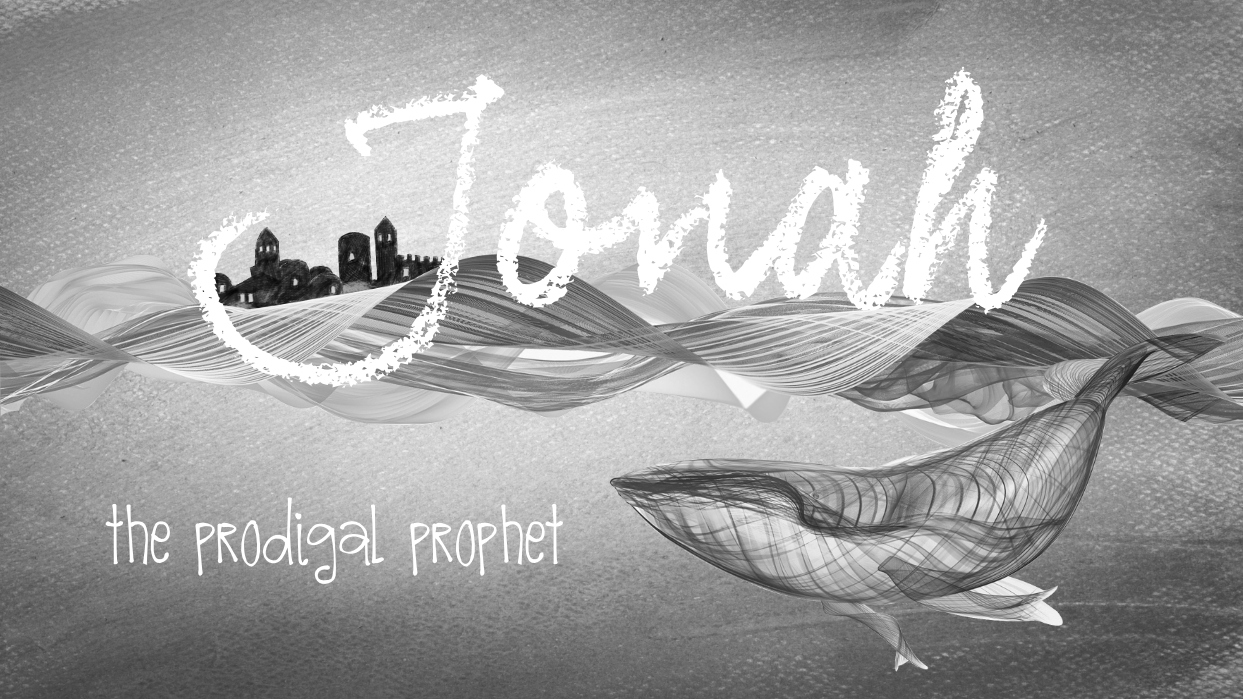 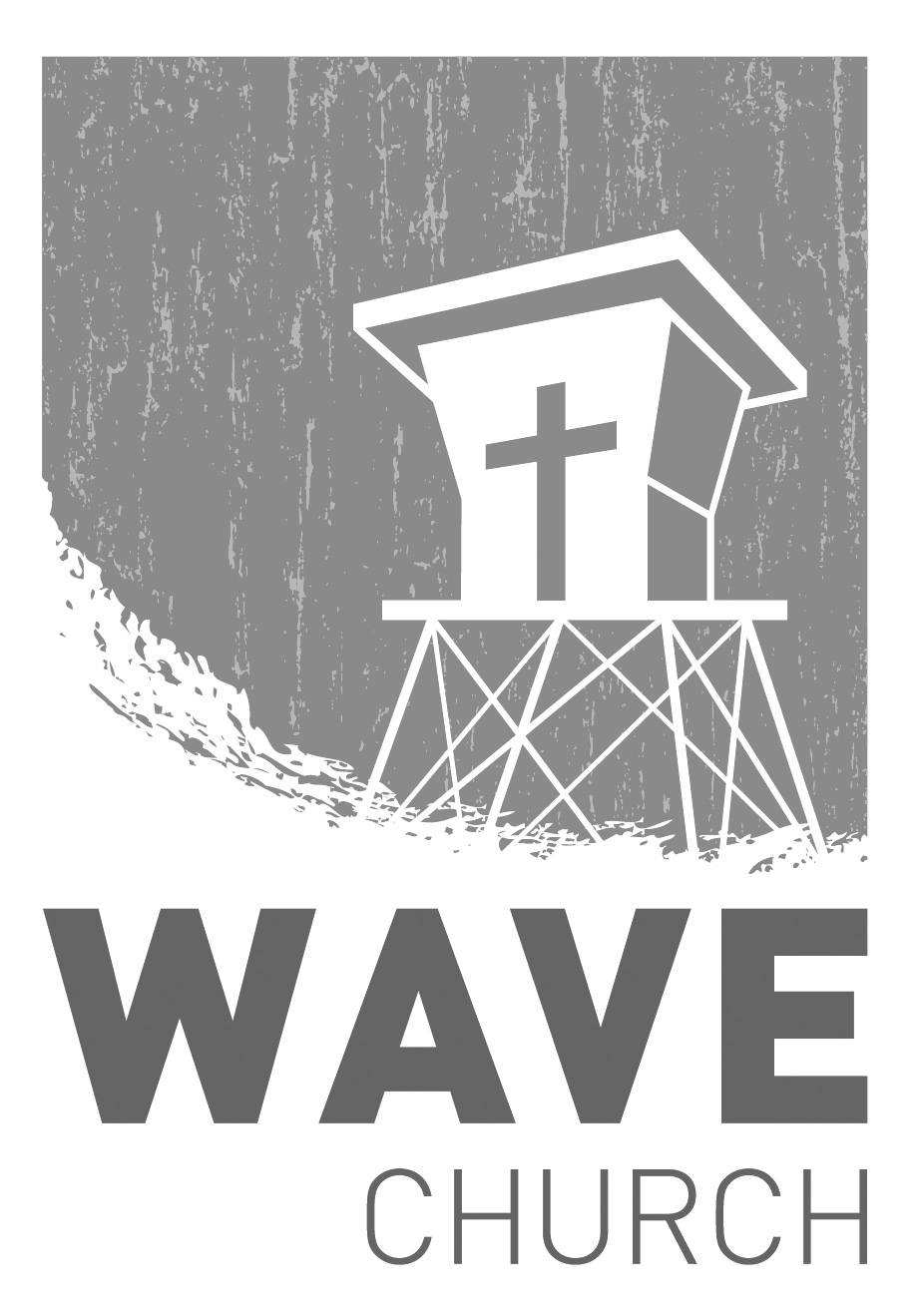 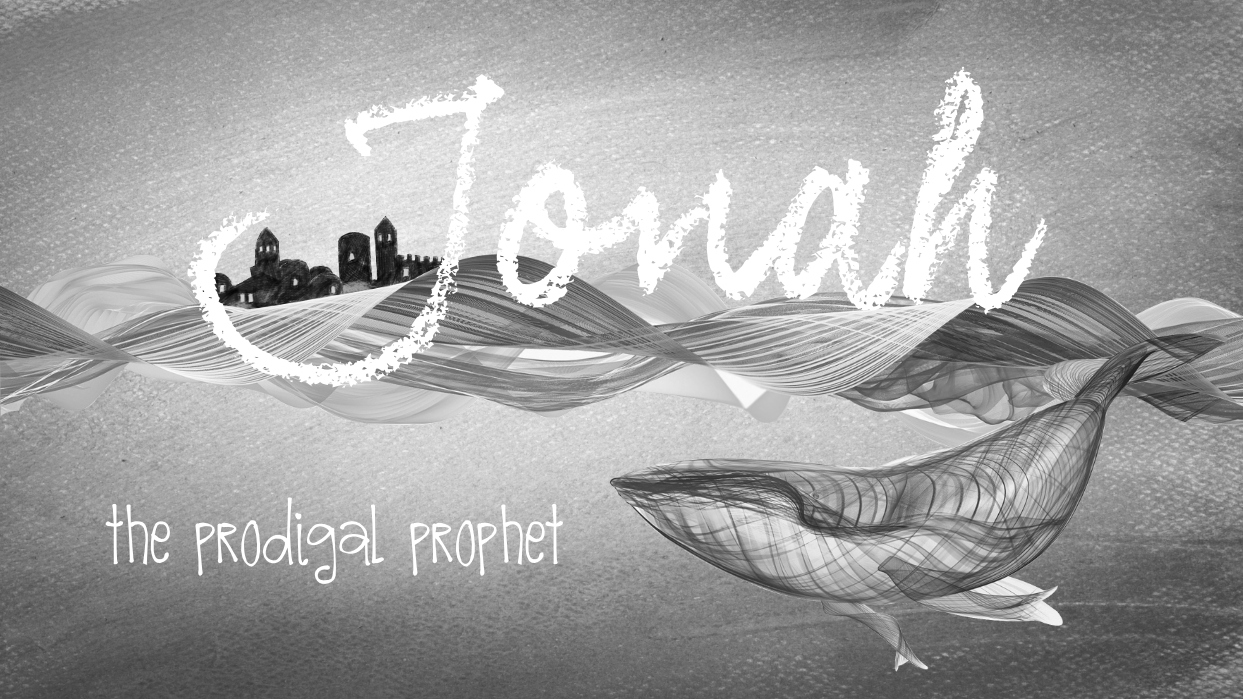 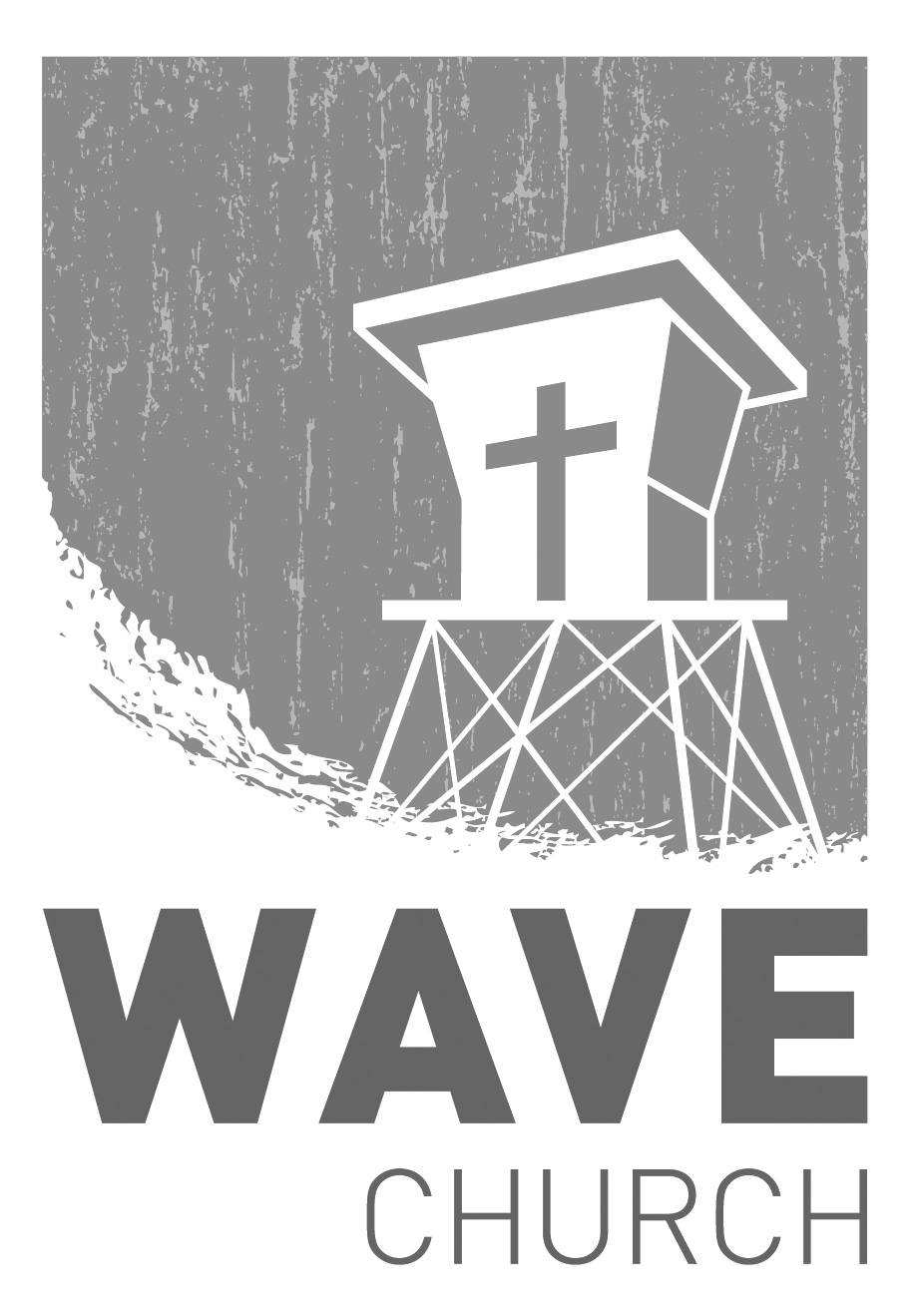 .STARTING POINT   |   TODAY   Our next Starting Point lunch is today, right after church. If you would like to learn more about Wave, meet our pastors, staff, and other newcomers, then join us for a family meal, and hear about the story and heart of our church.
WAVE WEEKLY NEWSLETTERWant to keep up with all that is going on at Wave? Simply fill out your communication card and write ‘Newsletter’ to get a weekly email update 
from Wave! 
 GROW.
.SERMON PODCASTS   |   wavechurchsd.com/sermons/Want to hear a sermon again, or share it with a friend or family member? Download our sermon podcasts at http://wavechurchsd.com/sermons/. Available now in addition to our podcasts is a video of the Sunday sermon! Access it on our Website or on the Wave Church SD YouTube channel.
 SERVE..
Children’s Ministry   |   Serve TeamsOur church is blessed with children, and our desire is to provide them with a solid, loving foundation of the Gospel – teaching them who Jesus is and why we need Him in our lives. We have exciting Bible-based curriculum to help us do this, but we need teachers! Or if you need a baby fix, please volunteer in the nursery to hold babies and love on our little ones.  Nursery volunteersKids’ Classroom volunteers